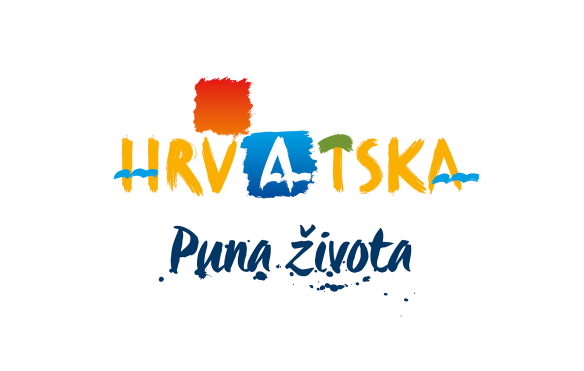 HRVATSKA TURISTIČKA ZAJEDNICAJAVNO NADMETANJE:  Predmet nabave:Uspostava procesa certificiranja za sigurnost sustava te za korištenje osoba s invaliditetom za aplikaciju croatia.hrU Zagrebu, lipanj 2023. godine
DOKUMENTACIJA O NABAVI OPĆI PODACIPodaci o NaručiteljuHrvatska turistička zajednicaIblerov trg 10/IV, 10000 Zagreb, HrvatskaTel: 01 4699 333Fax: 01 4557 827Internetska adresa: www.croatia.hrAdresa elektroničke pošte: web@htz.hrMatični broj: 3943658OIB: 72501368180
Komunikacija (Pojašnjenja i tumačenja dokumentacije) Organizacijska jedinica ili osoba zadužena za komunikaciju s ponuditeljima:Odjel za informatičku podršku Aleksandar Pavlović, voditelj Odjela za informatičku podršku, E-mail: it@htz.hr Sva komunikacija prije slanja ponude a vezana uz predmet nabave, obavlja se isključivo pisanim putem na navedenu e-mail adresu. U Predmetu („Subject“) elektroničke pošte potrebno je upisati „Uspostava procesa certificiranja za sigurnost sustava te za korištenje osoba s invaliditetom za aplikaciju croatia.hr“ te kratak naslov upita. Dostava obavijesti elektroničkim putem smatra se obavljenom u trenutku kada je njezino uspješno zaprimanje (eng. Delivery Receipt) zabilježeno na poslužitelju Naručitelja za slanje takvih poruka.HTZ će na zahtjev Ponuditelja, upućen putem elektroničke pošte, otkloniti sve nejasnoće i ponuditi dodatna pojašnjenja, a u svrhu prikupljanja što kvalitetnijih ponuda.Upiti vezani uz uvjete za nadmetanje i pojašnjenje su pravodobni ako su dostavljeni Naručitelju na način opisan u ovoj dokumentaciji najkasnije 7 (sedam) kalendarskih dana prije dana isteka roka za dostavu ponuda što je u ovom slučaju 30.06.2023. godine do 12:00 sati. Naručitelj je dužan u roku od 4 (četiri) kalendarska dana odgovoriti na pravodobno postavljene upite i tražena pojašnjenja. Naručitelj će odgovore na sve pravodobno zaprimljene upite objaviti javno na svim mjestima (medijima) na kojima je objavljena dokumentacija za nadmetanje bez otkrivanja identiteta gospodarskog subjekta. Također, ako u postupku javnog nadmetanja iz bilo kojeg razloga pojašnjenje nije objavljeno najkasnije pet kalendarskih dana prije isteka roka za dostavu ponuda, Naručitelj mora produžiti rok za dostavu ponuda. Produljenje roka mora biti razmjerno važnosti pojašnjenja, ali ne smije biti kraće od pet dana. Ako zahtjev za dodatnim informacijama nije bio pravovremen ili ako je važnost pojašnjenja u odnosu na pripremu valjanih ponuda zanemariva, Naručitelj nije obvezan produžiti rok.Naručitelj neće odgovarati na upite koji pristignu na drugačiji način ili na drugu adresu elektroničke pošte te koji pristignu van roka za dostavu upita.Komunikacija, razmjena i pohrana informacija obavlja se na način da se očuva zaštita i tajnost podataka u skladu s relevantnim nacionalnim propisima.Sadržaj dokumentacije za nadmetanjePonuda mora sadržavati podatke odnosno priloge, kako je navedeno: Dokumente kojima Ponuditelj dokazuje da ne postoje obvezni razlozi isključenja:Izjava iz Priloga 1a - OBRAZAC IZJAVE PONUDITELJA DA NE POSTOJE OBVEZNI RAZLOZI ISKLJUČENJA IZ SUDJELOVANJA U POSTUPKU NABAVEPotvrda porezne uprave o stanju duga - kao dokaz financijske sposobnostiDokumente kojima Ponuditelj dokazuje da ne postoje ostali razlozi isključenja Izjava iz Priloga 1b - OBRAZAC IZJAVE PONUDITELJA DA NE POSTOJE OSTALI RAZLOZI ISKLJUČENJA IZ SUDJELOVANJA U POSTUPKU NABAVEIzvod iz sudskog, obrtnog, strukovnog ili drugog odgovarajućeg registra države sjedišta gospodarskog subjekta - kao dokaz pravne i poslovne sposobnostiPopunjeni troškovnik za pojedinu grupu nabave (Prilog 2a, Prilog 2b) Potpisan i ovjeren Ugovor za predmet nabave za koji se dostavlja ponuda (točka 16)Ponuda mora biti napisana na hrvatskom jezikuValuta ponude mora biti euro (€) Rok valjanosti ponude mora biti minimalno 90 danaOstalo traženo Pozivom za dostavu ponuda. PODACI O PREDMETU NABAVEProcijenjena vrijednost nabaveUkupna procijenjena vrijednost za predmet nabave „Uspostava procesa certificiranja za sigurnost sustava te za korištenje osoba s invaliditetom za aplikaciju croatia.hr“ je 14.000,00 € bez PDV-a (105.483,00 kuna bez PDV-a), odnosno 17.500,00 € s PDV-om (131.853,75 kuna s PDV-om).Procijenjena vrijednost za svaku pojedinu grupu predmetne nabave je kako slijedi:za Grupu  1. Uspostava procesa certificiranja za sigurnost sustava (prijava i odjava gostiju; turističko-informacijski portal) – 7000,00 € bez PDV (52.741,50 kuna bez PDV-a), odnosno 8.750,00 € s PDV-om (65.926,86 kuna s PDV-a)za Grupu 2. Uspostava procesa certificiranja za korištenje osoba s invaliditetom (prijava i odjava gostiju; turističko-informacijski portal) - 7000,00 € bez PDV (52.741,50 kuna bez PDV-a), odnosno 8.750,00 € s PDV-om (65.926,86 kuna s PDV-a)Opis predmeta nabave Nabava uspostave procesa certificiranja za sigurnost sustava te za korištenje osoba s invaliditetom za Android i iOS aplikaciju croatia.hr podijeljena je na dvije grupe:Grupa 1. Uspostava procesa certificiranja sigurnosti za mobilnu aplikaciju za odabrane prioritetne oblike turizma za promociju hrvatskog turizma s modulima (croatia.hr) u cilju provjere usklađenosti aplikacije e-usluge croatia.hr sukladno važećim propisima informacijske sigurnostiGrupa 2. Uspostava procesa certificiranja aplikacije za korištenje osoba s invaliditetom za mobilnu aplikaciju za odabrane prioritetne oblike turizma za promociju hrvatskog turizma s modulima (croatia.hr) u cilju provjere usklađenosti aplikacije e-usluge croatia.hr sukladno važećim propisima koji definiraju preduvjete digitalne pristupačnosti za osobe s invaliditetom2.2.1 Grupa 1. Uspostava procesa certificiranja sigurnosti za mobilnu aplikaciju za odabrane prioritetne oblike turizma za promociju hrvatskog turizma s modulima (croatia.hr)Predmet nabave obuhvaća postupak provjere usklađenosti Android i iOS aplikacije e-usluge croatia.hr sukladno važećim propisima informacijske sigurnosti. Temeljem navedenog, od Izvršitelja se traži evaluacija trenutne razine sigurnosti mobilne aplikacije e-usluge croatia.hr izvođenjem penetracijskog testiranja sukladno PTES standardu (engl. Penetration Testing Execution Standard). Izvršitelj s kojim se sklopi Ugovor o nabavi dužan je provesti provjeru navedene aplikacije te na temelju provjere istih unutar 10 radnih dana od dana podnošenja pisanog Zahtjeva za pokretanjem usluge od strane Naručitelja, istome isporučiti izvješće o provedenom testiranju koje sadrži minimalno sljedeće cjeline: sažetak o provedenom ispitivanju  opseg i metodologija ispitivanja sažeti pregled otkrivenih ranjivosti s pripadajućom klasifikacijom općenite informacije o ispitanom informacijskom sustavu opis svih identificiranih ranjivosti prema razini sigurnosnog rizika tehničke preporuke za uklanjanje identificiranih propusta ukupna ocjena sigurnosti ispitanog dijela informacijskog sustava. Ukoliko Naručitelj zahtjeva pojašnjenje dostavljenog izvješća odabrani Ponuditelj je dužan održati prezentaciju kojom će razjasniti i obrazložiti rezultate provedenih testiranja. Naručitelj se obvezuje za potrebe provođenja navedenih testiranja odabranom Ponuditelju osigurati račune za testiranje i kontakt osobu. Odabrani Ponuditelj sve invazivne aktivnosti mora izvršiti isključivo u koordinaciji s ovlaštenim predstavnikom Naručitelja. Tijekom izvršenja predmeta ove nabave odabrani Ponuditelj je dužan koristiti metode koje neće ni na koji način ugroziti raspoloživost mobilne aplikacije croatia.hr, narušiti proces ili onemogućiti njezino normalno funkcioniranje. U svrhu osiguranja cjelovitog uvida u trenutnu razinu sigurnosti aplikacije e-usluge croatia.hr, testiranje ne smije bit izvršeno samo automatskim specijaliziranim alatima za pronalaženje ranjivosti. Testiranje se mora provesti sukladno javno dostupnim smjernicama PTES-a (engl. Penetration Testing Execution Standard), a sastoji se od sljedećih faza: interakcija prije testiranja skupljanje informacija modeliranje prijetnji analiza ranjivosti iskorištavanje ranjivosti post-eksploatacijske aktivnosti. Odabrani ponuditelj mora provesti evaluaciju trenutne razine sigurnosti aplikacije croatia.hr Naručitelja izvođenjem penetracijskog testiranja koje sadržava testiranje sljedećih područja: testiranje upravljanja konfiguracijom  testiranje upravljanja identitetom testiranje autentikacije testiranje autorizacije testiranje upravljanja sesijom testiranje unosa ulaznih podataka testiranje rukovanja pogreškama ispitivanje slabe kriptografije testiranje poslovne logike testiranje klijentske strane. 2.2.2 Grupa 2. Uspostava procesa certificiranja aplikacije za korištenje osoba s invaliditetom za mobilnu aplikaciju za odabrane prioritetne oblike turizma za promociju hrvatskog turizma s modulima (croatia.hr) Predmet nabave obuhvaća postupak provjere usklađenosti Android i iOS aplikacije e-usluge croatia.hr sukladno važećim propisima koji definiraju preduvjete digitalne pristupačnosti za osobe s invaliditetom. Sukladno Zakonu o pristupačnosti mrežnih stranica i programskih rješenja za pokretne uređaje tijela javnog sektora Republike Hrvatske (NN 17/19), na snazi od 23. rujna 2019., te sukladno Direktivi (EU) 2016/2102 Europskog parlamenta i Vijeća od 26. listopada 2016. o pristupačnosti internetskih stranica i mobilnih aplikacija tijela javnog sektora (SL L 327, 2.12.2016, str. 1.), mrežne stranice i aplikacije trebaju biti izrađene tako da su dizajn, funkcionalnosti i sam sadržaj pristupačni svim korisnicima, uključujući osobe s invaliditetom, od kojih mnoge koriste pomoćnu tehnologiju, u mjeri u kojoj to tehnologija kojom je kreirano omogućuje. Temeljem navedenog, od Izvršitelja se traži provjera usklađenosti aplikacije e-usluge croatia.hr sukladno „Smjernicama za osiguravanje digitalne pristupačnosti“ izdanih od strane Hrvatske akademske i istraživačke mreže – CARNET u suradnji s Centrom za istraživanje, edukaciju i primjenu novih znanja UP2DATE, uz provjeru i nadopunu Zajednice saveza osoba s invaliditetom Hrvatske – SOIH i Hrvatskog saveza slijepih. Izvršitelj s kojim se sklopi Ugovor o nabavi dužan je provesti provjeru aplikacije croatia.hr te na temelju provjere iste unutar 10 radnih dana od dana podnošenja pisanog Zahtjeva za pokretanjem usluge od strane Naručitelja, isporučiti dokument u kojemu će se opisati izvršena kontrola sučelja, metode provjere istog te u tabličnom prikazu za svaki zahtjev i preporuku osiguravanja digitalne pristupačnosti provjeriti da li je uvjet zadovoljen. U slučaju da određeni uvjet nije zadovoljen, potrebno je odrediti preporuke postupanja. Dodatno, Izvršitelj se obavezuje naručitelju unutar 10 radnih dana od dana podnošenja pisanog Zahtjeva za pokretanjem usluge od strane Naručitelja formirati i dostaviti Izjavu o digitalnoj pristupačnosti sukladno provedenoj provjeri koristeći predložak izjave o digitalnoj pristupačnosti iz ranije navedenih „Smjernica za osiguravanje digitalne pristupačnosti“ uključujući obavezne elemente: Status usklađenosti Nepristupačni sadržaj Priprema ove Izjave o digitalnoj pristupačnosti Povratne informacije i podaci za kontakt Inspekcijski nadzor. CARNET-ovi zahtjevi za osiguravanje digitalne pristupačnosti u postupcima javne nabave CARNET izdvaja i navodi obavezne zahtjeve za osiguravanje digitalne pristupačnosti u postupcima javne nabave mrežnih stranica, programskih rješenja i digitalnih sadržaja koje provodi, a koje su ponuditelji i izvođači dužni zadovoljiti, kao i dodatne preporuke čija primjena nije obavezna, ali je poželjna, u svrhu omogućavanja jednako kvalitetnog pristupa informacijama i funkcionalnostima digitalnih sadržaja i aplikacija svim korisnicima. Obavezni zahtjevi za osiguravanje digitalne pristupačnosti Za sve osobe s bilo kojim oblikom invaliditeta (oštećenje vida, sluha, govora, motorike, kognitivna i neurološka oštećenja), kojih dio koristi pomoćnu tehnologiju, potrebno je osigurati minimalno jedan dodatni način rada koji omogućuje korištenje digitalnih sadržaja i aplikacija jednako kvalitetno kao i osobama bez invaliditeta i osobama kojima nije neophodno korištenje pomoćne tehnologije.  Prilikom osiguravanja pristupačnosti, digitalni sadržaj treba biti pripremljen za čitače zaslona na svim platformama za koje su oni razvijeni (Windows 10, Mac OS, iOS, Linux, Android), prema smjernicama za pristupačnost sadržaja svake platforme, pri čemu obavezno trebaju biti zadovoljeni sljedeći zahtjevi: struktura stranice je označena na način da slijepe i slabovidne osobe znaju kad prelaze iz jedne rubrike, poglavlja ili neke druge kategorije sadržaja u drugu  kao glavni elementi stranica koriste se strukturalni elementi iz HTML5 standarda (header, footer, nav, section, article, aside) umjesto div elemenata, kako bi čitači ekrana prepoznali značenje pojedinog elementa  svaka stranica ima postavljen naslov title unutar HTML elementa (koji se nalazi unutar head elementa)  za naslove se koriste h1, h2, h3, h4, h5 i h6 elementi, a za odlomke teksta p elementi  za naglašavanje manjih dijelova teksta koriste se strong i em elementi (umjesto b i i elemenata)  za postavljanje naslova iznad popisa za navigaciju koristi se <head> </head> naredba  tablice (table element) koriste se isključivo za prikaz tabličnih podataka, a ne za postizanje vizualnog rasporeda elemenata na stranici  tablice sadrže naslov tablice u elementu caption, a naslovi stupaca definirani su pomoću elementa th.  korišteni su standardni elementi za HTML forme (HTML form elements) kako bi platforma omogućavala lako i logično kretanje po stranici, uključivanje opcije za automatsko ispravljanje grešaka pri unosu teksta i sva ostala pomoćna rješenja, a u slučajevima u kojima čitač zaslona ne prepoznaje element i/ili netočno prenosi informaciju, informacija se prenosi i zvukovnim zapisom (primjerice, matematičke formule). za tekst se koriste jednostavni, čitljivi fontovi bez serifa sav tekst je poravnat lijevo moguće je jednostavno promijeniti veličinu slova, bez gubitka okolnog teksta (sadržaja) moguće je jednostavno promijeniti vrstu fonta u font pogodan za osobe s disleksijom kontrast teksta, tekstualnih okvira i slika na mrežnim stranicama u odnosu na pozadinu stranica je dobar (jak) i postoji opcija promjene kontrasta  slike i složene slike (npr. grafovi i dijagrami) imaju prikladan tekstualni naziv (alt atribut) na hrvatskom jeziku slike i složene slike (npr. grafovi i dijagrami), kao i tablični prikazi, imaju opis na hrvatskom jeziku koji sadržava najvažnije informacije o onome što slika ili tablica prikazuje. Objašnjenje funkcije slike je važnije (ako funkcionalnost postoji) i nalazi se na početku opisa (primjerice, slika predstavlja poveznicu na adresu elektroničke pošte), a nakon funkcije slijedi sadržaj tekst u obliku slikovnih datoteka se ne koristi kada se koriste posebne boje za označavanje teksta koji se želi naglasiti ili za označavanje poveznica, koriste se i dodatne oznake poput podcrtavanja  poveznice su deskriptivne, pružaju informaciju o sadržaju koji se nalazi iza njih  kretanje kroz digitalni sadržaj i njegovo korištenje omogućeno je uporabom samo tipkovnice. Za većinu funkcija određene su tipkovne prečice (pristup izbornicima, odabir teksta i slično), a svakom elementu programa (potvrdni okvir, polje za uređivanje teksta i slično) može se pristupiti tipkovnicom, te je omogućena interakcija s elementom putem tipkovnice (potvrđivanje korisničkog okvira, aktiviranje tipke i slično). Koriste se standardne tipkovne kombinacije za sve operativne sustave, a uz njih i prečice za pristupačnost. audio i video zapisi, a kada je primjenjivo i interaktivni elementi, moraju se moći pokrenuti, zaustaviti i ponovno pokrenuti  audio zapisi, video zapisi i interaktivni elementi imaju prikladan tekstualni naziv na hrvatskom jeziku  audio zapisi, video zapisi i interaktivni elementi imaju tekstualni opis na hrvatskom jeziku koji sadržava najvažnije informacije o onome što audio zapis, video zapis ili interaktivni element prikazuje  gumbi na audio i video zapisima, kao i na interaktivnim elementima, imaju kratak tekstualni naziv na hrvatskom jeziku i jasno označavaju danu funkcionalnost gumba te kojim se načinom/gumbom korisnik može vratiti na tekst koji je prethodio ili slijedi nakon audio i video zapisa ili interaktivnog elementa  audio i video zapisi moraju biti snimljeni ili izvedeni u stereo tehnici ukoliko je riječ o glazbenom dijelu ili je audio zapisom potrebno prenijeti atmosferu. Audio zapis govora može biti snimljen u mono tehnici, pri čemu je potrebno voditi računa da se mono zapis šalje podjednako u oba stereo kanala. Prilikom snimanja audio i video zapisa te interaktivnih sadržaja koji sadržavaju govor, zvukove i/ili glazbu, treba voditi računa da ostali zvukovi ne narušavaju čujnost govorainteraktivni sadržaji prikazani su i na najmanje jedan alternativni, neinteraktivan načinjasno su označeni bljeskajući elementi koji mogu izazvati smetnje kod osoba s poremećajem senzorne integracije i drugim neurološkim smetnjamaveličina ikona na mrežnim stranicama, zajedno s prostorom oko njih, koje se aktiviraju klikom miša ili nekog drugog pokazivača, mora biti minimalno 44 x 44 dp, a međusobna udaljenost tih klikabilnih elemenata, kao i njihova udaljenost od teksta, minimalno 8 dp  veličina ikona u mobilnim aplikacijama, zajedno s prostorom oko njih, koje se aktiviraju dodirom prsta, mora biti minimalno 48 x 48 dp, a međusobna udaljenost tih klikabilnih elemenata, kao i njihova udaljenost od teksta, minimalno 8 dp  izbornik i/ili podizbornik je fiksan element koji se aktivira klikom/dodirom, a ne prelaskom pokazivača preko njega  kada se koriste drag and drop elementi postoji i alternativni način izvršavanja akcije (primjerice, dvostrukim klikom na element)  nema ograničenog vremena za unos podataka, ako to nije neophodno Dodatne preporuke za osiguravanje digitalne pristupačnosti Prilikom osiguravanja digitalne pristupačnosti, preporuča se da budu zadovoljeni sljedeći zahtjevi: kad se u digitalnom sadržaju koriste tablični prikazi koji sadrže veću količinu podataka, pridruženo im je sažeto objašnjenje na hrvatskom jeziku  svi elementi koji nisu stalno prikazani otvaraju se i zatvaraju dodirom (klikom) miša (ne prelaskom pokazivača preko gumba)  navigacijski izbornici imaju vidljivu samo prvu razinu navigacije, dok su podrazine izbornika inicijalno skrivene ili smanjene padajući izbornici i/ili podizbornici nemaju veliki broj podrazina navigacije niti veliki broj poveznica u jednoj razini  izbjegava se korištenje drag and drop elemenata  slike i složene slike (npr. grafovi i dijagrami), kao i tablični prikazi, imaju kratak zvučni naziv na hrvatskom jeziku, uz prikladan tekstualni naziv (alt atribut) i opis na hrvatskom jeziku  audio i video zapisi, a kada je primjenjivo i interaktivni elementi, imaju titl na hrvatskom jeziku  audio i video zapisi, a kada je primjenjivo i interaktivni elementi, imaju transkript teksta na hrvatskom jeziku  audio i video zapisi i interaktivni elementi imaju kratak zvučni naziv na hrvatskom jeziku, uz prikladan tekstualni naziv i opis na hrvatskom jeziku gumbi na audio i video zapisima i interaktivnim elementima imaju kratak zvučni naziv na hrvatskom jeziku, uz tekstualni naziv na hrvatskom jeziku  audio i video zapisi, interaktivni elementi i glazba koji se koristi u audio i video zapisima i interaktivnim elementima su ugodni, nenametljivi i prikladni za sadržaje u sklopu kojih se koriste  dinamički sadržaj (npr. slider), izuzev audio i video zapisa, može se zaustaviti, odnosno proizvoljno pokrenuti  ako se na mrežnoj stranici koristi vizualna provjera i potvrđivanje (engl. captcha), koristi se i alternativna auditivna provjerana mrežnim stranicama koje imaju puno teksta umetnute su slike povezane sa sadržajem kako bi se olakšalo razumijevanje teksta osobama koje izvorno koriste hrvatski znakovni jezikizbjegava se potreba istovremenog korištenja dviju ili više tipki tipkovnice za određenu naredbu tekstualni dio je podijeljen u manje blokove odijeljene praznim prostorom. Količina/opseg predmeta nabave Ponuditelj može podnijeti ponudu za jednu ili obje grupe predmeta nabave. Za svaku grupu nabave ponuditelj mora dostaviti zasebnu ponudu u vidu ispunjenog pripadajućeg troškovnika. Troškovnici za pojedinu grupu nabave čine sastavni dio ove dokumentacije (Prilog 2a i Prilog 2b).  Mjesto izvršenja uslugaMjesto izvršenja ugovora je u sjedištu Naručitelja, odnosno na području Republike Hrvatske. Ponuditelj će aktivnosti za koje nije neophodna prisutnost u sjedištu Naručitelja obavljati u vlastitim poslovnim prostorima (razvoj, priprema dokumentacije i dr.) te prema potrebi (održavanje sastanaka i dr.) dolaziti u središte Naručitelja (Iblerov trg 10, Zagreb) ili na drugo mjesto koje ovisno o potrebama odredi Naručitelj.Rok izvršenja usluga Početak pružanja usluga je odmah po potpisu Ugovora s odabranim Ponuditeljem. Ugovor se sklapa do 31. 12. 2023. odnosno izvršenje usluga završava sukladno završetku razdoblja provedbe projekta Hrvatski digitalni turizam – e-Turizam, koji se financira iz Europskog socijalnog fonda (ESF) te se u slučaju prolongacije datuma završetka projekta produljuje do novog datuma koji je određen kao kraj projekta u dijelu koji se financira iz ESF-a. Ponuditelj je dužan u roku od 30 dana od dana dostave odluke o odabiru potpisati Ugovor, osim ako Naručitelj na zamolbu Ponuditelja ne odredi duži rok koji ne može biti dulji od dodatnih 15 dana. Ako odabrani ponuditelj ne potpiše ugovor u navedenom roku smatrati će se da je odustao od svoje ponude te će Naručitelj pristupiti ponovnom rangiranju valjanih ponuda te donijeti novu odluku o odabiru, ili odluku o poništenju (ukoliko postoje razlozi za poništenje) .Ugovorne strane imaju pravo na produženje rokova u sljedećim slučajevima:uslijed nastupa više sile,uslijed mjera predviđenih aktima državnih tijela,uslijed pisanog zahtjeva Naručitelja za prekidom usluga,uslijed pisanog zahtjeva Naručitelja za izvršenje dodatnih usluga koje je naknadno ustanovio, a neophodni su za izvršenje ugovorne obveze u cijelostiu ostalim slučajevima predviđenim Ugovorom.NAPOMENA: Izvršitelj i Naručitelj imaju pravo na dogovorno produljenje roka isporuke u slučaju produljenja trajanja razdoblja provedbe projekta Hrvatski digitalni turizam - e-Turizam (Ugovor o dodjeli bespovratnih sredstava, kodni broj UP.04.1.1.12.0001.).RAZLOZI ISKLJUČENJA PONUDITELJAObvezni razlozi isključenja Ponuditelja Razlozi zbog kojih je Naručitelj obvezan isključiti gospodarskog subjekta iz postupka nabave:ako nije registriran za djelatnost koja je predmet nabave,ako je on ili osoba ovlaštena za njegovo zakonsko zastupanje pravomoćno osuđena za kazneno djelo sudjelovanja u zločinačkoj organizaciji, korupcije, prijevare, terorizma, financiranja terorizma, pranja novca, dječjeg rada ili drugih oblika trgovanja ljudima,ako nije ispunio obvezu plaćanja dospjelih poreznih obveza i obveza za mirovinsko i zdravstveno osiguranje, osim ako mu prema posebnom zakonu plaćanje tih obveza nije dopušteno ili je odobrena odgoda plaćanja,ako je lažno predstavio ili pružio neistinite podatke u vezi s uvjetima koje je Naručitelj naveo kao razloge za isključenje ili uvjete kvalifikacijeKao dokaz da ne postoje obavezni razlozi isključenja Ponuditelja, Ponuditelj je dužan dostaviti ispunjeni Obrazac izjave ponuditelja da ne postoje obvezni razlozi isključenja iz sudjelovanja u postupku nabave (Prilog 1a.). Izjava kao dokaz ne smije biti starija od 30 dana od dana objave ove dokumentacije za nadmetanje. Predmetnu izjavu Ponuditelj je dužan dostaviti za sve ovlaštene osobe Ponuditelja.Uz spomenutu izjavu (Prilog 1a.) Ponuditelj je dužan dostaviti i ostale dokaze:dokaz registracije za djelatnost koja je predmet nabave (Izvod iz sudskog, obrtnog, strukovnog ili drugog  odgovarajućeg  registra države sjedišta gospodarskog subjekta, ne stariji od 3 mjeseca)dokaz da je Ponuditelj ispunio obvezu plaćanja svih dospjelih poreznih obveza i obveza za mirovinsko i zdravstveno osiguranje (Potvrda Porezne uprave o stanju dugovanja ili istovrijedni dokument nadležnog tijela zemlje sjedišta ponuditelja, ne stariju od 30 dana)Ostali razlozi isključenja PonuditeljaNaručitelj će Ponuditelja isključiti iz postupka nabave u bilo kojoj njegovoj fazi i u sljedećim slučajevima:ako je u stečaju, insolventan ili u postupku likvidacije, ako njegovom imovinom upravlja stečajni upravitelj ili sud, ako je u nagodbi s vjerovnicima, ako je obustavio poslovne aktivnosti ili je u bilo kakvoj istovrsnoj situaciji koja proizlazi iz sličnog postupka prema nacionalnim zakonima i propisima;ako je u posljednje dvije godine do početka postupka nabave učinio težak profesionalni propust koji Naručitelj može dokazati na bilo koji način.Kao dokaz da ne postoje ostali razlozi isključenja, Ponuditelj je dužan dostaviti ispunjeni  Obrazac izjave Ponuditelja da ne postoje ostali razlozi isključenja iz sudjelovanja u postupku nabave (Prilog 1b.).Nakon rangiranja ponuda prema kriteriju za odabir ponude, a prije donošenja odluke o odabiru, Naručitelj može od Ponuditelja s kojim namjerava sklopiti ugovor zatražiti da u roku koji odredi Naručitelj dostavi izvornike ili ovjerene preslike dokumenata kojima se potvrđuje istinitost navoda iz točaka 4.1. i 4.2. dokumentacije.UVJETI SPOSOBNOSTI GOSPODARSKIH SUBJEKATA (PONUDITELJA) I DOKAZI SPOSOBNOSTIU svrhu utvrđivanja sposobnosti Ponuditelja za izvršenje ugovora, Ponuditelj je dužan u svojoj ponudi priložiti dokaze kojima dokazuje svoju tehničku sposobnostSvi dokazi moraju biti na hrvatskom jeziku ili prevedeni na hrvatski jezik.Dokazi se mogu dostaviti i u neovjerenim preslikama osim ako nije drugačije navedeno. Neovjerenom preslikom smatra se i neovjereni ispis elektroničke isprave.U slučaju sumnje u vjerodostojnost dostavljene dokumentacije, a nakon rangiranja ponuda prema kriteriju za odabir ponude i prije donošenja odluke o odabiru, Naručitelj može od Ponuditelja s kojim namjerava sklopiti ugovor zatražiti da u roku koji odredi Naručitelj dostavi izvornike ili ovjerene preslike svih onih dokumenata koji su traženi ovom točkom dokumentacije, a koje izdaju nadležna tijela.U slučaju postojanja sumnje u istinitost podataka u priloženim dokumentima ili izjavama Ponuditelja iz ove točke, Naručitelj se dodatno može obratiti i nadležnim tijelima ili izdavateljima/potpisnicima dokumenata/izjava radi dobivanja informacija o situaciji tih Ponuditelja.Tehnička sposobnostPopis izvršenih uslugaGospodarski subjekt mora dokazati da je u godini u kojoj je započeo ovaj postupak i tijekom pet (5) godina koje prethode toj godini izvršio usluge iste ili slične predmetu nabave u vrijednosti od minimalno 2.000,00 € bez PDV-a (15.069,00 kuna bez PDV-a). Ako se radi o više usluga (ugovorenih poslova) njihova zbirna vrijednost mora biti minimalno 2.000,00 € bez PDV-a (15.069,00 kuna bez PDV-a) uz uvjet da vrijednost najmanje jedne  od tih usluga iznosi minimalno 500,00 € bez PDV-a (3.767,25 kuna bez PDV-a.) a ukupan broj usluga sa kojima se dokazuje traženo može biti najviše 20.Za potrebe utvrđivanja tehničke sposobnosti iz ove točke, Ponuditelj u ponudi dostavlja: Potpisanu izjavu (Prilog 3) u kojoj jamči da zadovoljava uvjete navedene u ovoj točki. Izjava mora sadržavati popis izvršenih usluga koji sadrži naziv tvrtke i adresa druge ugovorne strane, datum sklapanja ugovora, naziv i opis usluge, datum i mjesto izvršenja usluge, vrijednost usluge bez PDV-a i kontakt za provjeru. Ukoliko iz popisa izvršenih usluga kojima se dokazuje tehnička sposobnost Naručitelj neće biti u mogućnosti jednoznačno zaključiti dokazuje li navedena potvrda ispunjenje uvjeta, Naručitelj može izravno od druge ugovorne strane zatražiti provjeru pojedinih referenci. Iz izjave mora biti vidljivo da je u traženom periodu Ponuditelj izvršio poslove u vrijednosti traženoj u ovoj točki.Zajednica gospodarskih subjekata kumulativno (zajednički) dokazuje sposobnost iz ove točke.NAPOMENA (vrijedi za sve dokaze sposobnosti): Ako se u državi poslovnog nastana gospodarskog subjekta, odnosno državi čiji je osoba državljanin, ne izdaju navedeni traženi dokumenti ili ako ne obuhvaćaju sve navedene okolnosti, oni mogu biti zamijenjeni izjavom pod prisegom ili, ako izjava pod prisegom prema pravu dotične države ne postoji, izjavom davatelja s ovjerenim potpisom kod nadležne sudske ili upravne vlasti, javnog bilježnika, ili strukovnog ili trgovinskog tijela u državi poslovnog nastana gospodarskog subjekta, odnosno državi čiji je osoba državljanin.PODACI O PONUDINačin određivanja cijenePonuditelj je dužan dostaviti ponudu s cijenom u eurima i kunama. Cijena je nepromjenjiva. Cijena se piše brojkama i slovima. U cijenu ponude bez poreza na dodanu vrijednost moraju biti uračunati svi troškovi i popusti. Ponuditelj mora iskazati cijenu bez poreza na dodanu vrijednost i cijenu s porezom na dodanu vrijednost za cjelokupni predmet nabave, izraženu u eurima i centima kao i u kunama i lipama u apsolutnom iznosu na dvije decimale.Ponuditelj podnosi ponudu u ponudbenom listu (Prilog 2a, Prilog 2b). Podaci koji se odnose na oblik, način izrade i sadržaj ponudePonuda mora biti napisana na hrvatskom jeziku i latiničnom pismu i ta jezična verzija predstavlja isključivo vjerodostojan tekst. Svi dijelovi ponude moraju biti dostavljeni na hrvatskom jeziku.Ako je priložen izvorni dokument na stranom jeziku, uz njega je ponuditelj dužan priložiti i prijevod na hrvatski jezik.Iznimno je moguće navesti pojmove, nazive projekata ili publikacija i sl. na stranom jeziku te koristiti međunarodno priznat izričaj, odnosno tzv. internacionalizme, tuđe riječi i prilagođenice.Ponuda mora biti izrađena na u skladu sa zahtjevima iz ove dokumentacije o nadmetanju.. Sukladno uvjetima i zahtjevima iz ove Dokumentacije, u roku za dostavu ponuda, Ponuditelj je obvezan prikupiti sve tražene dokumente za predmet nabave za koji Ponuditelj predaje ponudu te ih pohraniti u elektroničkom obliku, u elektroničkom izvorniku ili kao skenirane preslike.Cjelokupnu ponudu sa pripadajućom dokumentacijom potrebno je dostaviti u tiskanom i u digitalnom formatu (na digitalnom mediju (USB, CD ili sl.)).Ponuditelju nije dozvoljeno nuditi alternativne ponude, varijante ili inačice ponuda odnosno mijenjati strukturu i sadržaj obrazaca koji čine sastavni dio ove dokumentacije o nadmetanju.Način i rok dostave ponude; izmjene, dopune i odustajanje od ponudePonuda se u zatvorenoj omotnici dostavlja na adresu Naručitelja.Ponude se dostavljaju u Hrvatsku turističku zajednicu preporučenom poštanskom pošiljkom adresu: Iblerov trg 10/IV, 10000 Zagreb, ili osobnom dostavom na adresu Draškovićeva 10, 10000 Zagreb, svaki radni dan od 09:00 do 16:00 sati..Na omotnici ponude mora biti naznačen naziv i adresa Naručitelja, naziv i adresa Ponuditelja, naziv predmeta nabave, oznaka „NE OTVARAJ - PONUDA“, odnosno mora stajati oznaka sljedećeg izgleda:HRVATSKA TURISTIČKA ZAJEDNICAIblerov trg 10/IV, 10000 ZagrebNE OTVARAJ – PONUDAUspostava procesa certificiranja za sigurnost sustava te za korištenje osoba s invaliditetom za aplikaciju croatia.hrKrajnji rok za podnošenje ponuda je 07.07.2023. godine do 12:00 sati. Osobnom dostavom se smatra isključivo fizička dostava ponude u navedenom roku na recepciji Hrvatske turističke zajednice, Draškovićeva 10, 10000 Zagreb..Ponuditelj samostalno određuje način dostave i sam snosi rizik eventualnog gubitka odnosno nepravovremene dostave ponude.Sve ponude koje nisu predane na ovaj način i u ovom roku neće se otvarati i razmatrati te će biti vraćene Ponuditelju.Unutar roka za dostavu ponude, Ponuditelj može dodatnom, pravovaljano potpisanom izjavom izmijeniti svoju ponudu, nadopuniti je ili od nje odustati.Izmjena ili dopuna ponude dostavlja se na isti način kao i ponuda s tim da se omotnica dodatno označi tekstom „IZMJENA“ odnosno „DOPUNA“.Ponuditelj može do isteka roka za dostavu ponude pisanom izjavom odustati od svoje dostavljene ponude. Pisana izjava se dostavlja na isti način kao i ponuda s obveznom naznakom „ODUSTANAK OD PONUDE“. U tom slučaju se neotvorena ponuda vraća Ponuditelju.Ponuda se ne može mijenjati nakon isteka roka za dostavu ponuda.Naručitelj će na zahtjev izdati Ponuditelju potvrdu o datumu i vremenu primitka ponude.
Rok valjanosti ponudeRok valjanosti ponude mora biti najmanje devedeset (90) dana od krajnjeg roka za dostavu ponuda.Provjera računske ispravnosti ponude i objašnjenje neuobičajeno niske cijeneNaručitelj je obvezan provjeriti računsku ispravnost ponude. Naručitelj ispravlja i druge računske pogreške u ponudbenom listu i troškovniku.U zahtjevu za prihvat ispravka računske pogreške Naručitelj obvezno mora tražiti i naznačiti koji je dio ponude ispravljen kao i nova cijena ponude proizašla nakon ispravka.Naručitelj  smije  od  ponuditelja  tražiti  objašnjenje  cijene  ponude  koju  smatra  neuobičajeno niskom ako su ispunjeni sljedeći uvjeti:cijena ponude je za više od 50% niža od prosječne cijene preostalih valjanih ponuda,cijena ponude je za više od 20% niža od cijene drugo rangirane valjane ponude, tezaprimljene su najmanje tri valjane ponude.Naručitelj  može  od  Ponuditelja  zatražiti  objašnjenje  cijene  ponude,  ako  smatra  da  je  ona neuobičajeno niska i iz drugih razloga. U takvim slučajevima Naručitelj zadržava pravo da takvu ponudu isključi.Ako je u ponudi iskazana neuobičajeno niska cijena ponude ili neuobičajeno niska pojedina jedinična cijena što dovodi u sumnju mogućnost pružanja usluga koji su predmet nabave, Naručitelj će zatražiti pojašnjenje iste, a u slučaju da dostavljeno obrazloženje nije prihvatljivo takva ponuda se odbija. Kod ocjene cijena Naručitelj uzima u obzir usporedne iskustvene i tržišne vrijednosti te sve okolnosti pod kojima će se izvršavati određeni ugovor o nabavi.Pojašnjenje i upotpunjavanje ponude u vezi s dokumentimaPojašnjenja u vezi uvjeta i dokaza sposobnostiU postupku pregleda i ocjene ponuda Naručitelj može pozvati ponuditelje da u primjerenom roku koji ne smije biti kraći od pet niti dulji od 15 kalendarskih dana pojašnjenjem ili upotpunjavanjem u vezi s dokumentima traženim u donosu na postojanje razloga isključenja i uvjete sposobnosti, uklone pogreške, nedostatke ili nejasnoće koje se mogu ukloniti, pri čemu se pojašnjenje ili upotpunjavanje u vezi s navedenim dokumentima ne smatra izmjenom ponude (ako su ti uvjeti postavljeni u dokumentaciji za nadmetanje).
Pojašnjenja u vezi elemenata ponude koji se odnosi na ponuđeni predmet nabaveU postupku pregleda i ocjene ponuda Naručitelj može pozvati ponuditelje da u roku koji ne smije biti kraći od pet niti duži od 10 kalendarskih dana pojasne pojedine elemente ponude u dijelu koji se odnosi na ponuđeni predmet nabave. Pojašnjenje ne smije rezultirati izmjenom ponude.Način otvaranja ponuda Otvaranje ponuda nije javno.Rok za donošenje odluke o odabiruRok za donošenje odluke o odabiru ili odluke o poništenju iznosi 90 (devedeset) dana od dana isteka roka za dostavu ponude. Rok za donošenje odluke o odabiru ili odluke o poništenju počinje teći danom isteka roka za dostavu ponude. Navedeni rok može se produžiti u kojem slučaju će se ponuditelji pozvati da produže valjanost ponuda. TROŠAK SUDJELOVANJA I PREUZIMANJA DOKUMENTACIJE O NABAVITrošak pripreme i podnošenja ponude u cijelosti snosi ponuditelj.Ponuda i dokumentacija priložena uz ponudu, ne vraćaju se osim u slučaju zakašnjele ponude i odustajanja Ponuditelja od neotvorene ponude.Ova dokumentacija o nabavi može se besplatno preuzeti u elektroničkom obliku na internetskim stranicama www.htz.hr i www.strukturnifondovi.hr. KRITERIJI ZA ODABIR PONUDEZa pregled i ocjenu dostavljenih ponuda osnovat će se stručno povjerenstvo od strane Hrvatske turističke zajednice i Ministarstva turizma i sporta koje će bodovati pristigle ponude sukladno kriteriju raspisanom ovim natječajem.Najveći broj bodova (100) dodijelit će se valjanoj ponudi s najnižom cijenom, a ostale valjane ponude dobit će manji broj bodova, sukladno formuli za izračun bodovne vrijednosti ponuđene cijene kako slijedi:CB = (CBL / CBT) x 100CB – ukupan broj bodova ponude koja se ocjenjuje (na dvije decimale)CBL – najniža cijena ponude zaprimljene u postupku nabaveCBT – cijena ponude koja je predmet ocjeneKod primjene ovog kriterija Naručitelj će uspoređivati cijene s PDV-om izražene u eurima. RAZLOZI ZA PONIŠTENJE POSTUPKA NABAVEPostupak nabave će biti poništen ako nakon isteka roka za dostavu ponuda:nije pristigla niti jedna ponuda;nije dobio unaprijed određen broj valjanih ponuda/niti jednu valjanu ponudu (onu koja udovoljava uvjetima dokumentacije za nadmetanje i koja je pravovremena)nakon odbijanja ponuda ne preostane nijedna valjana ponuda. RAZLOZI ZA ODBIJANJE PONUDENaručitelj će na osnovi rezultata pregleda i ocjene ponuda odbiti :ponudu koja nije cjelovita,ponudu čija cijena premašuje procijenjenu vrijednost nabave, ukoliko u trenutku donošenja Odluke o odabiru Naručitelj nije u mogućnosti osigurati dodatna sredstva u visini iznosa ponude, ponudu koja je suprotna odredbama dokumentacije za nadmetanje,ponudu u kojoj cijena nije iskazana u apsolutnom iznosu,ponudu koja sadrži pogreške, nedostatke odnosno nejasnoće ako pogreške, nedostaci odnosno nejasnoće nisu uklonjive,ponudu u kojoj pojašnjenjem ili upotpunjavanjem u s kladu s ovim pravilima nije uklonjena pogreška, nedostatak ili nejasnoća,ponudu koja ne ispunjava uvjete vezane za svojstva predmeta nabave, te time ne ispunjava zahtjeve iz dokumentacije za nadmetanje ,ponudu za koju ponuditelj nije pisanim putem prihvatio ispravak računske pogreške,. ODABIR PONUDITELJANaručitelj će na temelju rezultata bodovanja napraviti rang listu te će se sa Ponuditeljem / zajednicom Ponuditelja koja ostvari najveći broj ukupnih bodova te zadovoljava sve ostale uvjete natječaja sklopiti ugovor. Ako nakon rangiranja ponuda postoje dvije ili više ponude s jednakim i ujedno najvećim brojem bodova, odabrat će se ponuditelj čija je ponuda zaprimljena prva, odnosno vremenski ranije.Naručitelj će pisanim putem obavijestiti sve ponuditelje koji su dostavili ponudu o odabranom ponuditelju, prilažući presliku Odluke o odabiru te im poslati obrazloženu pisanu obavijest o odbijanju njihove ponude.Podnošenje predstavkePonuditelji mogu u roku od 8 dana od dana dostave Obavijesti o odabiru podnijeti predstavku na sadržaj Odluke o odabiru. Predstavka se upućuje na email adresu it@htz.hr. Predstavku će razmotriti direktor Hrvatske turističke zajednice koji može od Odbora za nabavu zatražiti ponovnu provjeru i evaluaciju ponuda te u roku od 15 dana od dana zaprimanja predstavke donijeti odluku kojom se Odluka o odabiru mijenja, dopunjava, poništava ili potvrđuje. ROK, NAČIN I UVJETI PLAĆANJAPo urednom izvršenju potpisuje se zapisnik o primopredaji. Naručitelj će se obvezati uplatiti Izvršitelju ugovoren iznos pojedine nabave po izvršenju i potpisu zapisnika o primopredaji u roku 30 dana nakon ispostave računa.   OBVEZE ODABRANOG PONUDITELJA NAKON ODABIRANakon donošenja odluke o odabiru, odabrani Ponuditelj je dužan zaključiti Ugovor o pružanju usluge sa Naručiteljem.  ROKOVI ISPORUKE ROBA/USLUGA, ODNOSNO ZAVRŠETKA RADOVA I/ILI DULJINA TRAJANJA UGOVORAPonuditelj će ugovorne obveze izvršavati u skladu s odredbama ugovora te sadržajem dokumentacije ove dokumentacije za nadmetanje. Rokovi isporuke, način plaćanja, definirani iznosi plaćanja te kaznene odredbe definirane su unutar Ugovora.  NAKNADA ŠTETE I OGRANIČENJA ODGOVORNOSTIAko se rok izvršenja predviđen Ugovorom produži, osim u slučaju više sile* ili drugog kašnjenja uzrokovanog od strane Naručitelja, Naručitelj ima pravo na umanjenje iznosa naknade za izvršenje Ugovora u visini od:1‰ (jedan promil) od iznosa ugovorene cijene po danu kašnjenja ako je isporuka izvršena u roku koji premašuje ugovoreni rok do najviše 30 dana,2‰ (dva promila) od iznosa ugovorene cijene po danu kašnjenja ako je isporuka izvršena u roku koji premašuje ugovoreni rok za više od 30 dana.*Viša silaViša sila podrazumijeva svaku nepredvidivu iznimnu situaciju ili događaj izvan kontrole ugovornih strana, koji sprječava bilo koju od njih u ispunjavanju bilo koje od ugovornih obveza, a ne može se pripisati pogrešci ili nemaru s njihove strane te se dokaže nepremostivom unatoč svoj dužnoj pažnji (uključujući npr. i produženje trajanja projekta Hrvatski digitalni turizam). Nedostaci u opremi ili materijalu ili kašnjenje u stavljanju istih na raspolaganje, radni sporovi, štrajkovi ili financijske poteškoće ne mogu se smatrati višom silom.PRILOZI NATJEČAJNOJ DOKUMENTACIJINiže su prilozi (Obrasci) koji su sastavni dio dokumentacije za nadmetanje za ovaj postupak nabave i njihov oblik je propisan od strane Naručitelja. Ponuditelji ne moraju koristiti obrasce predviđene od strane Naručitelja, ali dostavljene izjave/obrasci sadržajem moraju u potpunosti odgovarati obrascima iz dokumentacije.

PRILOG 1a.OBRAZAC IZJAVE PONUDITELJA DA NE POSTOJE OBVEZNI RAZLOZI ISKLJUČENJA IZ SUDJELOVANJA U POSTUPKU NABAVEKoju dajem ja ___________________________________________________________ *,_________________________________________________________________________(ime i prezime, adresa/prebivalište, broj osobne iskaznice, MB/ OIB)kao osoba ovlaštena za zastupanje gospodarskog subjekta/ponuditelja_________________________________________________________________________(naziv i sjedište gospodarskog subjekta/ponuditelja)za sebe i za gospodarski subjekt da ne postoje razlozi za isključenje Ponuditelja iz postupka nabave, odnosno:da je gospodarski subjekt registriran za djelatnost koja je predmet nabave,da on ili osoba ovlaštena za njegovo zakonsko zastupanje NIJE pravomoćno osuđena za kazneno djelo sudjelovanja u zločinačkoj organizaciji, korupcije, prijevare, terorizma, financiranja terorizma, pranja novca, dječjeg rada ili drugih oblika trgovanja ljudima,da JE ispunio obvezu plaćanja dospjelih poreznih obveza i obveza za mirovinsko i zdravstveno osiguranje, osim ako mu prema posebnom zakonu plaćanje tih obveza nije dopušteno ili je odobrena odgoda plaćanja,da se gospodarski subjekt NIJE lažno predstavio ili pružio neistinite podatke u vezi s uvjetima koje je Naručitelj naveo kao razloge za isključenje ili uvjete kvalifikacije;Ponuditelj:___________________________________________________                                                                   (potpis osobe ovlaštene za zastupanje gospodarskog subjekta)U _______________, ______._______. ____. godine.(mjesto)               (datum)
* upisati ime, prezime i funkciju ovlaštene osobe za zastupanjePRILOG 1b.OBRAZAC IZJAVE PONUDITELJA DA NE POSTOJE OSTALI RAZLOZI ISKLJUČENJA IZ SUDJELOVANJA U POSTUPKU NABAVEI Z J A V AKoju dajem ja ___________________________________________________________ *,_________________________________________________________________________(ime i prezime, adresa/prebivalište, broj osobne iskaznice, MB/ OIB)kao osoba ovlaštena za zastupanje gospodarskog subjekta/ponuditelja_________________________________________________________________________(naziv i sjedište gospodarskog subjekta/ponuditelja)za sebe i za gospodarski subjekt da ne postoje razlozi za isključenje Ponuditelja iz postupka nabave, odnosno:da gospodarski subjekt nije u stečaju, insolventan ili u postupku likvidacije, da njegovom imovinom ne upravlja stečajni upravitelj ili sud, da nije u nagodbi s vjerovnicima, da nije obustavio poslovne aktivnosti odnosno nije u bilo kakvoj istovrsnoj situaciji koja proizlazi iz sličnog postupka prema nacionalnim zakonima i propisima;da nije u posljednje dvije godine do početka postupka nabave učinio težak profesionalni propust koji Naručitelj može dokazati na bilo koji način.Ponuditelj:___________________________________________________                                                                   (potpis osobe ovlaštene za zastupanje gospodarskog subjekta)U _______________, ______._______. ____. godine.(mjesto)               (datum)* upisati ime, prezime i funkciju ovlaštene osobe za zastupanjePRILOG 2.a PONUDBENI LIST I TROŠKOVNIKZa predmet nabave:
Grupa 1. Uspostava procesa certificiranja sigurnosti za mobilnu aplikaciju za odabrane prioritetne oblike turizma za promociju hrvatskog turizma s modulima (croatia.hr)  Naziv i sjedište Naručitelja:Hrvatska turistička zajednica, Iblerov trg 10/IV, 10000 Zagreb, OIB: 72501368180, telefon + 385 1 4699 333, telefaks: + 385 1 4557 827, www.croatia.hrPodaci o Ponuditelju Naziv, sjedište i adresa Ponuditelja:OIB (ili nacionalni identifikacijski broj prema zemlji sjedišta gospodarskog subjekta, ako je primjenjivo): ________________________________________________________________IBAN: ____________________________________________________________Ponuditelj je u sustavu PDV-a                                                          DA                NE(potrebno je zaokružiti jednu od ponuđenih mogućnosti)Adresa za dostavu pošte i adresa e-pošte:________________________________________________________________________________________________________________________________Kontakt osoba:______________________________________________________Broj telefona:______________________ Broj faksa:_________________________TROŠKOVNIK:Cijena ponude bez PDV-a (kn):____________________________________________________________________(cijena ponude u brojkama)____________________________________________________________________(cijena ponude u slovima)Iznos PDV-a (kn):______________________________________________________Cijena ponude s PDV-om (kn):____________________________________________________________________ (ukupna cijena ponude u brojkama)____________________________________________________________________(ukupna cijena ponude u slovima)Cijena ponude bez PDV-a (€):____________________________________________________________________(cijena ponude u brojkama)____________________________________________________________________(cijena ponude u slovima)Iznos PDV-a (€):_______________________________________________________Cijena ponude s PDV-om (€):____________________________________________________________________ (ukupna cijena ponude u brojkama)____________________________________________________________________(ukupna cijena ponude u slovima)NAPOMENA: Ako Ponuditelj nije u sustavu PDV-a ili je predmet nabave oslobođen PDV-a, u ponudbenom listu, na mjestu predviđenom za upis cijene ponude s PDV-om, upisuje se isti iznos kao što je upisan na mjesto predviđeno za upis cijene ponude bez PDV-a, a mjesto predviđeno za upis iznosa PDV-a ostavlja se prazno.Rok valjanosti ponude: ______ dana.Način plaćanja: Obračun i naplata predmeta nabave utvrđena je ugovorom između Naručitelja i Ponuditelja.Istinitost podataka:Ponuditelj potpisom ovog Ponudbenog lista izjavljuje da su svi podaci iz ponude točni te je bezuvjetno suglasan da Naručitelj u postupku pregleda i ocjene ponude može provjeriti njihovu istinitost.U _______________, ______._______. ____. godine.        (mjesto)               (datum)ZA PONUDITELJA______________________								(pečat i potpis ovlaštene osobe)NAPOMENA: Ponuditelj je obvezan Ponudbeni list ovjeriti potpisom i pečatom od strane ovlaštene osobe za zastupanje Ponuditelja, te vratiti Naručitelju zajedno s ponudom i zatraženom dokumentacijomPRILOG 2.bPONUDBENI LIST I TROŠKOVNIKZa predmet nabave:
Grupa 2. Uspostava procesa certificiranja aplikacije za korištenje osoba s invaliditetom za mobilnu aplikaciju za odabrane prioritetne oblike turizma za promociju hrvatskog turizma s modulima (croatia.hr)Naziv i sjedište Naručitelja:Hrvatska turistička zajednica, Iblerov trg 10/IV, 10000 Zagreb, OIB: 72501368180, telefon + 385 1 4699 333, telefaks: + 385 1 4557 827, www.croatia.hrPodaci o Ponuditelju Naziv, sjedište i adresa Ponuditelja:OIB (ili nacionalni identifikacijski broj prema zemlji sjedišta gospodarskog subjekta, ako je primjenjivo): ________________________________________________________________IBAN: ____________________________________________________________Ponuditelj je u sustavu PDV-a                                                          DA                NE(potrebno je zaokružiti jednu od ponuđenih mogućnosti)Adresa za dostavu pošte i adresa e-pošte:________________________________________________________________________________________________________________________________Kontakt osoba:______________________________________________________Broj telefona:______________________ Broj faksa:_________________________TROŠKOVNIK:Cijena ponude bez PDV-a (kn):____________________________________________________________________(cijena ponude u brojkama)____________________________________________________________________(cijena ponude u slovima)Iznos PDV-a (kn):______________________________________________________Cijena ponude s PDV-om (kn):____________________________________________________________________ (ukupna cijena ponude u brojkama)____________________________________________________________________(ukupna cijena ponude u slovima)Cijena ponude bez PDV-a (€):____________________________________________________________________(cijena ponude u brojkama)____________________________________________________________________(cijena ponude u slovima)Iznos PDV-a (€):_______________________________________________________Cijena ponude s PDV-om (€):____________________________________________________________________ (ukupna cijena ponude u brojkama)____________________________________________________________________(ukupna cijena ponude u slovima)NAPOMENA: Ako Ponuditelj nije u sustavu PDV-a ili je predmet nabave oslobođen PDV-a, u ponudbenom listu, na mjestu predviđenom za upis cijene ponude s PDV-om, upisuje se isti iznos kao što je upisan na mjesto predviđeno za upis cijene ponude bez PDV-a, a mjesto predviđeno za upis iznosa PDV-a ostavlja se prazno.Rok valjanosti ponude: ______ dana.Način plaćanja: Obračun i naplata predmeta nabave utvrđena je ugovorom između Naručitelja i Ponuditelja.Istinitost podataka:Ponuditelj potpisom ovog Ponudbenog lista izjavljuje da su svi podaci iz ponude točni te je bezuvjetno suglasan da Naručitelj u postupku pregleda i ocjene ponude može provjeriti njihovu istinitost.U _______________, ______._______. ____. godine.        (mjesto)               (datum)ZA PONUDITELJA______________________								(pečat i potpis ovlaštene osobe)NAPOMENA: Ponuditelj je obvezan Ponudbeni list ovjeriti potpisom i pečatom od strane ovlaštene osobe za zastupanje Ponuditelja, te vratiti Naručitelju zajedno s ponudom i zatraženom dokumentacijomPRILOG 3.I Z J A V A O IZVRŠENIM USLUGAMAZa predmet nabave:Uspostava procesa certificiranja za sigurnost sustava te za korištenje osoba s invaliditetom za aplikaciju croatia.hrNaziv ponuditelja:____________________________________________________Sjedište:____________________________________________________________OIB: _______________________________________________________________Izjavljujemo da je ______________________________________________(naziv Ponuditelja)______  u godini u kojoj je započeo ovaj postupak i tijekom pet (5) godina koje prethode toj godini izvršio usluge iste ili slične predmetu nabave u vrijednosti od minimalno 2.000,00 € bez PDV-a (15.069,00 kuna bez PDV-a). Ako se radi o više usluga (ugovorenih poslova) njihova zbirna vrijednost mora biti minimalno 2.000,00 € bez PDV-a (15.069,00 kuna bez PDV-a) uz uvjet da vrijednost najmanje jedne  od tih usluga iznosi minimalno 500,00 € bez PDV-a (3.767,25 kuna bez PDV-a.) a ukupan broj usluga sa kojima se dokazuje traženo može biti najviše 20.Popis izvršenih usluga:U _______________, ______._______.______________. godine.        (mjesto)               (datum)M.P.____________________________________Potpis osobe ovlaštene za zastupanje UGOVOR 16.1. UGOVOR O PRUŽANJU USLUGA - Uspostava certificiranja za informacijsku sigurnost HRVATSKA TURISTIČKA ZAJEDNICA, Zagreb, Iblerov trg 10/IV, (OIB 72501368180), zastupana po direktoru mr.sc. Kristjan Staničić (u daljnjem tekstu: Naručitelj)  i ------  (u daljnjem tekstu: Pružatelj usluge) pri čemu se u nastavku Pružatelj usluge i Naručitelj zajednički nazivaju kao “Ugovorne strane”, a bilo koja od njih pojedinačno kao “Ugovorna strana” sklopili su dana _____ 2023. godine sljedeći UGOVOR O PRUŽANJU USLUGA  Uspostava certificiranja za informacijsku sigurnost za mobilnu aplikaciju za odabrane prioritetne oblike turizma za promociju hrvatskog turizma s modulima (croatia.hr)  PREDMET UGOVORA Članak 1. (1) Predmet ovog Ugovora je pružanje usluge sukladno Pozivu za dostavu ponude u postupku nabave Uspostava certificiranja za informacijsku sigurnost za mobilnu aplikaciju e-usluge croatia.hr (turističko-informacijski portal), te prihvaćenoj ponudi koju je Pružatelj usluge dostavio u predmetnom postupku nabave, broj: --- koja predstavlja sastavni dio ovog Ugovor. PRUŽANJE USLUGA Članak 2. Usluge iz ovog Ugovora, Pružatelj usluge će pružati u skladu sa pozitivnim propisima Republike Hrvatske i mjerodavnim EU propisima, prije svega Općom Uredbom o zaštiti podataka, i ostalim prinudnim propisima, uz uvažavanje važećih ugovora, politika i drugih akata Naručitelja koji su Pružatelju usluga dostavljeni na znanje i sa kojima je isti propisano i pravovremeno upoznat.    Pružatelj usluge je dužan Usluge izvršavati pravodobno poštujući pritom najviše standarde struke, te će pri tome Pružatelj usluge nastojati prioritetno rješavati sve zadatke koje postavi Naručitelj.  ROKOVI ISPORUKE  Članak 3. Pružatelj usluge obvezuje se u roku od 10 radnih dana od dana podnošenja pisanog Zahtjeva za pokretanjem usluge od strane Naručitelja, dostaviti izvješće s analizom usklađenosti svake pojedine internetske stranice e-usluga u turizmu sukladno opisu predmeta nabave.  ROK, NAČIN I UVJETI PLAĆANJA Članak 4. Naručitelj se obvezuje uplatiti Pružatelju usluga ugovoreni financijski iznos  za izvršenu uslugu na temelju ispostavljenog računa.  Pružatelj usluge ima pravo izdati račun odmah nakon izvršene usluge i dostavljenog izvješća s analizom usklađenosti, a plaćanje će se izvršiti u roku od 30 dana od dana zaprimanja računa. Plaćanje predujma je isključeno. POSLOVNA TAJNA Članak 5. Pružatelj usluge se obvezuje da će sve podatke, tehničkog i poslovnog značaja, te druge informacije koje mu na bilo koji način postanu dostupne tijekom trajanja ugovornog odnosa, čuvati kao poslovnu tajnu za vrijeme trajanja ovog Ugovora kao i nakon njegovog prestanka iz bilo kojeg razloga i od bilo koje ugovorne strane, bez ograničenja trajanja takve obveze. Izjavu o čuvanju poslovne tajne Pružatelj usluge će osobno potpisati u svoje ime te preuzeti obvezu da čuvanje poslovne tajne u jednakom opsegu osigura u odnosu na svoje zaposlenike i treće osobe kojim je dostupan uvid u poslovne procese i poslovnu dokumentaciju Naručitelja. ZAŠTITA OSOBNIH PODATAKA Članak 6. Ukoliko se tijekom pružanja usluge iz ovog Ugovora utvrdi da Pružatelj usluga ima položaj izvršitelja obrade osobnih podataka u odnosu na Naručitelja, a sve u smislu odredbi Opće Uredbe, Pružatelj usluga izjavljuje i jamči Naručitelju da će obrađivati samo one podatke koje je dužan obrađivati u okviru pružanja usluga iz ovog Ugovora, a koje osobne podatke je Naručitelj stavilo na raspolaganje Pružatelju usluga radi izvršenja usluga. Pružatelj usluga izjavljuje da neće vršiti niti jednu radnju obrade osobnih podataka koja se ne odnosi na pružanje usluga definiranih ovim Ugovorom.  Pružatelj usluga osigurava povjerljivost osobnih podataka koji su mu dostavljeni ili stavljeni na raspolaganje vezano iz izvršenje obveze iz ovog Ugovora ili sa ovim Ugovorom povezanog pravnog posla, ne polažući na njih nikakva prava, te nije ovlašten, osim ako su se Ugovorne strane drugačije sporazumjele pisanim putem, davati pristup, objaviti ili prenijeti osobne podatke (u cijelosti ili djelomično) bilo kojoj trećoj strani tijekom ili nakon isteka trajanja ovog Ugovora.  Pružatelj usluga je dužan u svakom trenutku provoditi i održavati odgovarajuće operativne, upravljačke, fizičke, tehničke i organizacijske mjere za zaštitu osobnih podataka te sprječavati nastupanje i/ili poduzimati hitne i odgovarajuće mjere kako bi otklonio i/ili spriječio slučajno, neovlašteno ili nezakonito uništenje, gubitak, izmjene, otkrivanje ili pristup osobnim podacima. Sve detalje međusobne suradnje koji nisu definirani ovim člankom, te sva prava i obveze koje se odnose na predmet ovog članka Ugovora (zaštita osobnih podataka), Ugovorne strane će u slučaju potrebe definirati zasebnim sporazumom.  PRESTANAK VAŽENJA UGOVORA Članka 7. Ovaj Ugovor zaključuje se na određeno vrijeme do trenutka isporuke svih ugovornih obveza propisanih dokumentacijom, a najkasnije do trenutka završetka projekta Hrvatski digitalni turizam.  Ovaj Ugovor prestaje važiti u jednom od sljedećih slučajeva: otvaranjem postupka stečaja ili likvidacije bilo koje od ugovornih strana; pokretanjem postupka predstečajne nagodbe bilo koje od ugovornih strana, ako druga ugovorna strana u roku od 30 dana od dana pokretanja takvog postupka ne izjavi da Ugovor ostaje na snazi izjavom jedne od ugovornih strana o otkazu Ugovora ako druga ugovorna strana ne poštuje ili krši odredbe Ugovora, istekom otkaznog roka od 30 dana od dana primitka takve izjave. KONZULTACIJE PRUŽATELJ USLUGE I NARUČITELJA  Članak 8. Pružatelj usluge se obvezuje pažnjom dobrog gospodarstvenika i u skladu s pravilima struke konzultirati s Naručiteljem u vezi svih nejasnoća koje su od utjecaja na izvršenje pojedine usluge kao i u vezi usklađenja isporučene usluge sa svim važećim propisima te pravilima struke.  Sve konzultacije i pisana komunikacija s Naručiteljem provodit će se komunikacijom putem elektroničke pošte na adrese koje će definirati Pružatelj usluge i Naručitelj. Radi bržeg razrješavanja nejasnoća Pružatelj usluge može kontaktirati Naručitelja telefonom, ali je sadržaj i zaključak telefonskog razgovora dužan najkasnije sljedeći radni dan uputiti Naručitelju na način predviđen prethodnim stavkom. Ako Naručitelj najkasnije do kraja radnog dana koji slijedi radnom danu u kojem mu je upućen sadržaj i zaključak telefonskog razgovora ne odgovori odnosno ne iznese primjedbe na isti, smatrat će se da je dao suglasnost na takav sadržaj i zaključak. U slučaju potrebe za pojašnjenjem Naručitelj ima pravo održati sastanke s predstavnicima Pružatelj usluge, u vrijeme i na mjestu koje odredi Naručitelj. Pružatelj usluge o zaključcima sa sastanka obavještava Naručitelja na jednak način kao i za zaključke telefonskih konzultacija. PRIMJENA UGOVORA/POZIVA ZA DOSTAVU PONUDA Članak 9. (1) U slučaju kad je određeno pitanje u Pozivu za dostavu ponuda riješeno drugačije od odredbi navedenih u člancima ovog Ugovora, odredbama navedenim u člancima ovog Ugovora daje se prednost pri tumačenju prava i obveza ugovornih strana. SALVATORNA KLAUZULA Članak 10. U slučaju da se bilo koja odredba iz ovog Ugovora naknadno utvrdi ništetnom ili neizvršivom, to neće imati učinak na valjanost i/ili mogućnost izvršenja (ispunjenja) bilo koje od preostalih odredaba ovog Ugovora.  Ugovorne strane se obvezuju da će ništetnu ili neizvršivu odredbu iz stavka 1. ovog članka zamijeniti valjanom, takvom koja će u najvećoj mogućoj mjeri odgovarati ciljevima i svrsi koja se htjela postići odredbom koja se utvrdi ništetnom ili neizvršivom, odnosno ciljevima i svrsi koje su ugovorne strane ovim Ugovorom u cjelini namjeravale postići. SUDSKA NADLEŽNOST I PRIMJENA PRAVA Članak 11. Sporove koji proizađu iz ovog Ugovora ili u vezi s njim ugovorne strane će nastojati riješiti sporazumno u duhu dobre poslovne prakse, a u protivnom obje ugovorne strane suglasno određuju nadležnost Trgovačkog suda u Zagrebu.  Na tumačenje odredbi ovog Ugovora kao i na postupanje nadležnog suda u sporovima iz stavka 1. ovog članka, primjenjuju se odredbe hrvatskog prava. ZAVRŠNE ODREDBE Članak 12. Ovaj Ugovor predstavlja pravu volju ugovornih strana. Potpisom ovog Ugovora ugovorne strane potvrđuju da su ga razumjele te da prihvaćaju sva prava, obveze i pravne posljedice koje iz njega proizlaze. Svi naslovi kao i pojedini izrazi u određenom rodu u tekstu ovog Ugovora, dani su samo radi lakšeg snalaženja i gramatičko-pravopisne preciznosti teksta te ne utječu na sadržaj pojedine odredbe. Predmetna činjenica posebno će se uzimati u obzir pri tumačenju prava i obveza ugovornih strana koje proizlaze iz ovog Ugovora. Odredbe ovog Ugovora mogu se izmijeniti samo uz pisanu suglasnost ugovornih strana. Ovaj je Ugovor sastavljen u 4 (četiri) istovjetna i jednakovažeća primjerka od kojih svaka ugovorna strana zadržava po 2 (dva). U ZNAK PRIHVATA OVOG UGOVORA, na gore navedeni datum, Ugovorne strane propisno potpisuju i preuzimaju ovaj Ugovor. _______________________ 	               ________________________________ Za --- 	HRVATSKA TURISTIČKA ZAJEDNICA  mr. sc. Kristjan Staničić, direktor  16.2. UGOVOR O PRUŽANJU USLUGA - Uspostava certificiranja za korištenje osoba s invaliditetom HRVATSKA TURISTIČKA ZAJEDNICA, Zagreb, Iblerov trg 10/IV, (OIB 72501368180), zastupana po direktoru mr.sc. Kristjan Staničić (u daljnjem tekstu: Naručitelj)  i ------  (u daljnjem tekstu: Pružatelj usluge) pri čemu se u nastavku Pružatelj usluge i Naručitelj zajednički nazivaju kao “Ugovorne strane”, a bilo koja od njih pojedinačno kao “Ugovorna strana” sklopili su dana __ __  2023. godine sljedeći UGOVOR O PRUŽANJU USLUGA  Uspostava certificiranja za korištenje osoba s invaliditetom za mobilnu aplikaciju za odabrane prioritetne oblike turizma za promociju hrvatskog turizma s modulima (croatia.hr)PREDMET UGOVORA Članak 1. Predmet ovog Ugovora je pružanje usluge sukladno Pozivu za dostavu ponude u postupku nabave Uspostava certificiranja za korištenje osoba s invaliditetom za mobilnu aplikaciju e-usluge croatia.hr te prihvaćenoj ponudi koju je Pružatelj usluge dostavio u predmetnom postupku nabave, broj: --- koja predstavlja sastavni dio ovog Ugovor. PRUŽANJE USLUGA Članak 2. Usluge iz ovog Ugovora, Pružatelj usluge će pružati u skladu sa pozitivnim propisima Republike Hrvatske i mjerodavnim EU propisima, prije svega Općom Uredbom o zaštiti podataka, i ostalim prinudnim propisima, uz uvažavanje važećih ugovora, politika i drugih akata Naručitelja koji su Pružatelju usluga dostavljeni na znanje i sa kojima je isti propisano i pravovremeno upoznat.    Pružatelj usluge je dužan Usluge izvršavati pravodobno poštujući pritom najviše standarde struke, te će pri tome Pružatelj usluge nastojati prioritetno rješavati sve zadatke koje postavi Naručitelj.  ROKOVI ISPORUKE  Članak 3. Pružatelj usluge obvezuje se u roku od 10 radnih dana od dana podnošenja pisanog Zahtjeva za pokretanjem usluge od strane Naručitelja, dostaviti izvješće s analizom usklađenosti svake pojedine internetske stranice e-usluga u turizmu sukladno opisu predmeta nabave.  ROK, NAČIN I UVJETI PLAĆANJA Članak 4. Naručitelj se obvezuje uplatiti Pružatelju usluga ugovoreni financijski iznos za izvršenu uslugu na temelju ispostavljenog računa.  Pružatelj usluge ima pravo izdati račun odmah, a plaćanje će se izvršiti u roku od 30 dana od dana zaprimanja računa. Plaćanje predujma je isključeno. POSLOVNA TAJNA Članak 5. Pružatelj usluge se obvezuje da će sve podatke, tehničkog i poslovnog značaja, te druge informacije koje mu na bilo koji način postanu dostupne tijekom trajanja ugovornog odnosa, čuvati kao poslovnu tajnu za vrijeme trajanja ovog Ugovora kao i nakon njegovog prestanka iz bilo kojeg razloga i od bilo koje ugovorne strane, bez ograničenja trajanja takve obveze. Izjavu o čuvanju poslovne tajne Pružatelj usluge će osobno potpisati u svoje ime te preuzeti obvezu da čuvanje poslovne tajne u jednakom opsegu osigura u odnosu na svoje zaposlenike i treće osobe kojim je dostupan uvid u poslovne procese i poslovnu dokumentaciju Naručitelja. ZAŠTITA OSOBNIH PODATAKA Članak 6. Ukoliko se tijekom pružanja usluge iz ovog Ugovora utvrdi da Pružatelj usluga ima položaj izvršitelja obrade osobnih podataka u odnosu na Naručitelja, a sve u smislu odredbi Opće Uredbe, Pružatelj usluga izjavljuje i jamči Naručitelju da će obrađivati samo one podatke koje je dužan obrađivati u okviru pružanja usluga iz ovog Ugovora, a koje osobne podatke je Naručitelj stavilo na raspolaganje Pružatelju usluga radi izvršenja usluga. Pružatelj usluga izjavljuje da neće vršiti niti jednu radnju obrade osobnih podataka koja se ne odnosi na pružanje usluga definiranih ovim Ugovorom.  Pružatelj usluga osigurava povjerljivost osobnih podataka koji su mu dostavljeni ili stavljeni na raspolaganje vezano iz izvršenje obveze iz ovog Ugovora ili sa ovim Ugovorom povezanog pravnog posla, ne polažući na njih nikakva prava, te nije ovlašten, osim ako su se Ugovorne strane drugačije sporazumjele pisanim putem, davati pristup, objaviti ili prenijeti osobne podatke (u cijelosti ili djelomično) bilo kojoj trećoj strani tijekom ili nakon isteka trajanja ovog Ugovora.  Pružatelj usluga je dužan u svakom trenutku provoditi i održavati odgovarajuće operativne, upravljačke, fizičke, tehničke i organizacijske mjere za zaštitu osobnih podataka te sprječavati nastupanje i/ili poduzimati hitne i odgovarajuće mjere kako bi otklonio i/ili spriječio slučajno, neovlašteno ili nezakonito uništenje, gubitak, izmjene, otkrivanje ili pristup osobnim podacima. Sve detalje međusobne suradnje koji nisu definirani ovim člankom, te sva prava i obveze koje se odnose na predmet ovog članka Ugovora (zaštita osobnih podataka), Ugovorne strane će u slučaju potrebe definirati zasebnim sporazumom.  PRESTANAK VAŽENJA UGOVORA Članka 7. Ovaj Ugovor zaključuje se na određeno vrijeme do trenutka isporuke svih ugovornih obveza propisanih dokumentacijom, a najkasnije do trenutka završetka projekta Hrvatski digitalni turizam.  Ovaj Ugovor prestaje važiti u jednom od sljedećih slučajeva: otvaranjem postupka stečaja ili likvidacije bilo koje od ugovornih strana; pokretanjem postupka predstečajne nagodbe bilo koje od ugovornih strana, ako druga ugovorna strana u roku od 30 dana od dana pokretanja takvog postupka ne izjavi da Ugovor ostaje na snazi izjavom jedne od ugovornih strana o otkazu Ugovora ako druga ugovorna strana ne poštuje ili krši odredbe Ugovora, istekom otkaznog roka od 30 dana od dana primitka takve izjave. KONZULTACIJE PRUŽATELJ USLUGE I NARUČITELJA  Članak 8. Pružatelj usluge se obvezuje pažnjom dobrog gospodarstvenika i u skladu s pravilima struke konzultirati s Naručiteljem u vezi svih nejasnoća koje su od utjecaja na izvršenje pojedine usluge kao i u vezi usklađenja isporučene usluge sa svim važećim propisima te pravilima struke.  Sve konzultacije i pisana komunikacija s Naručiteljem provodit će se komunikacijom putem elektroničke pošte na adrese koje će definirati Pružatelj usluge i Naručitelj. Radi bržeg razrješavanja nejasnoća Pružatelj usluge može kontaktirati Naručitelja telefonom, ali je sadržaj i zaključak telefonskog razgovora dužan najkasnije sljedeći radni dan uputiti Naručitelju na način predviđen prethodnim stavkom. Ako Naručitelj najkasnije do kraja radnog dana koji slijedi radnom danu u kojem mu je upućen sadržaj i zaključak telefonskog razgovora ne odgovori odnosno ne iznese primjedbe na isti, smatrat će se da je dao suglasnost na takav sadržaj i zaključak. U slučaju potrebe za pojašnjenjem Naručitelj ima pravo održati sastanke s predstavnicima Pružatelj usluge, u vrijeme i na mjestu koje odredi Naručitelj. Pružatelj usluge o zaključcima sa sastanka obavještava Naručitelja na jednak način kao i za zaključke telefonskih konzultacija. PRIMJENA UGOVORA/POZIVA ZA DOSTAVU PONUDA Članak 9. (1) U slučaju kad je određeno pitanje u Pozivu za dostavu ponuda riješeno drugačije od odredbi navedenih u člancima ovog Ugovora, odredbama navedenim u člancima ovog Ugovora daje se prednost pri tumačenju prava i obveza ugovornih strana. SALVATORNA KLAUZULA Članak 10. U slučaju da se bilo koja odredba iz ovog Ugovora naknadno utvrdi ništetnom ili neizvršivom, to neće imati učinak na valjanost i/ili mogućnost izvršenja (ispunjenja) bilo koje od preostalih odredaba ovog Ugovora.  Ugovorne strane se obvezuju da će ništetnu ili neizvršivu odredbu iz stavka 1. ovog članka zamijeniti valjanom, takvom koja će u najvećoj mogućoj mjeri odgovarati ciljevima i svrsi koja se htjela postići odredbom koja se utvrdi ništetnom ili neizvršivom, odnosno ciljevima i svrsi koje su ugovorne strane ovim Ugovorom u cjelini namjeravale postići. SUDSKA NADLEŽNOST I PRIMJENA PRAVA Članak 11. Sporove koji proizađu iz ovog Ugovora ili u vezi s njim ugovorne strane će nastojati riješiti sporazumno u duhu dobre poslovne prakse, a u protivnom obje ugovorne strane suglasno određuju nadležnost Trgovačkog suda u Zagrebu.  Na tumačenje odredbi ovog Ugovora kao i na postupanje nadležnog suda u sporovima iz stavka 1. ovog članka, primjenjuju se odredbe hrvatskog prava. ZAVRŠNE ODREDBE Članak 12. Ovaj Ugovor predstavlja pravu volju ugovornih strana. Potpisom ovog Ugovora ugovorne strane potvrđuju da su ga razumjele te da prihvaćaju sva prava, obveze i pravne posljedice koje iz njega proizlaze. Svi naslovi kao i pojedini izrazi u određenom rodu u tekstu ovog Ugovora, dani su samo radi lakšeg snalaženja i gramatičko-pravopisne preciznosti teksta te ne utječu na sadržaj pojedine odredbe. Predmetna činjenica posebno će se uzimati u obzir pri tumačenju prava i obveza ugovornih strana koje proizlaze iz ovog Ugovora. Odredbe ovog Ugovora mogu se izmijeniti samo uz pisanu suglasnost ugovornih strana. Ovaj je Ugovor sastavljen u 4 (četiri) istovjetna i jednakovažeća primjerka od kojih svaka ugovorna strana zadržava po 2 (dva). U ZNAK PRIHVATA OVOG UGOVORA, na gore navedeni datum, Ugovorne strane propisno potpisuju i preuzimaju ovaj Ugovor. A B C D E FGVrsta usluge Količina Ukupni iznos bez PDV-a (€)Ukupni iznos sa PDV-om (€) Ukupni iznos bez PDV-a (kn)Ukupni iznos sa PDV-om (kn) 1 Grupa 1. Uspostava procesa certificiranja sigurnosti za mobilnu aplikaciju za odabrane prioritetne oblike turizma za promociju hrvatskog turizma s modulima (croatia.hr)  1 A B C D E FGVrsta usluge Količina Ukupni iznos bez PDV-a (€)Ukupni iznos sa PDV-om (€) Ukupni iznos bez PDV-a (kn)Ukupni iznos sa PDV-om (kn) 1 Grupa 2. Uspostava procesa certificiranja aplikacije za korištenje osoba s invaliditetom za mobilnu aplikaciju za odabrane prioritetne oblike turizma za promociju hrvatskog turizma s modulima (croatia.hr)1 RBNAZIV TVRTKE I ADRESA DRUGE UGOVORNE STRANE, DATUM SKLAPANJA UGOVORANAZIV I KRATKI OPIS USLUGEDATUM I MJESTO IZVRŠENJA USLUGEKONTAKT ZA PROVJERU (ime, prezime, mail, telefon)VRIJEDNOST UGOVORA bezPDV-a (€)VRIJEDNOST UGOVORA bezPDV-a (kn)1.2.3.4.5.6.7.8.9.10.11.12.13.14.15.16.17.18.19.20.U K U P N O bez PDV-a:U K U P N O bez PDV-a:U K U P N O bez PDV-a:U K U P N O bez PDV-a:U K U P N O bez PDV-a:Za gospodarski subjekt:_______________________ Za ---                ________________________________ HRVATSKA TURISTIČKA ZAJEDNICA  mr. sc. Kristjan Staničić, direktor  